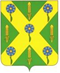 РОССИЙСКАЯ ФЕДЕРАЦИЯОРЛОВСКАЯ ОБЛАСТЬНОВОСИЛЬСКИЙ РАЙОННЫЙ СОВЕТ НАРОДНЫХ ДЕПУТАТОВРЕШЕНИЕ          8 сентября 2021 года                                                           № 904     г. Новосиль Об утверждении Положения о муниципальном контроле на автомобильном транспорте, городском наземном электрическом транспорте и в дорожном хозяйстве на территории  Новосильского района Орловской областиПринято Новосильским районным Советом народных депутатов	                      8 сентября 2021 годаВ соответствии с Федеральным законом от 31 июля 2020 г. №248-ФЗ «О государственном контроле (надзоре) и муниципальном контроле в Российской Федерации», Федеральным законом от 06.10.2003г. № 131-ФЗ «Об общих принципах организации местного самоуправления в Российской Федерации», Новосильский районный Совет народных депутатов решил:          1.Утвердить Положение о муниципальном контроле на автомобильном транспорте, городском наземном электрическом транспорте и в дорожном хозяйстве на территории Новосильского района Орловской области согласно приложению. 2. Решение вступает в силу со дня его опубликования.3. Опубликовать данное решение и разместить на официальном сайте администрации района (www.novosilr.ru).Председатель Новосильского                               районного Совета народных депутатов                                                   К.В.Лазарев Глава Новосильского района                                                                      Е.Н. ДеминУтвержденорешением Новосильского районногоСовета народных депутатовот 8 сентября 2021 года № 904Положение о муниципальном контроле на автомобильном транспорте, городском наземном электрическом  транспорте и в дорожном хозяйстве на территории  Новосильского района Орловской области1.Общие положения.1.1 Под муниципальным контролем на автомобильном транспорте, городском наземном электрическом транспорте и в дорожном хозяйстве понимается деятельность контрольных (надзорных) органов, направленная на предупреждение, выявление и пресечение нарушений обязательных требований, осуществляемая в пределах полномочий указанных органов посредством профилактики нарушений обязательных требований, оценки соблюдения гражданами и организациями обязательных требований, выявления их нарушений, принятия предусмотренных законодательством Российской Федерации мер по пресечению выявленных нарушений обязательных требований, устранению их последствий и (или) восстановлению правового положения, существовавшего до возникновения таких нарушений.Настоящее Положение устанавливает порядок организации и осуществления муниципального контроля на автомобильном транспорте, городском наземном электрическом транспорте и в дорожном хозяйстве (далее – муниципальный автодорожный контроль).1.2 Предметом муниципального автодорожного контроля являются соблюдение юридическими лицами, индивидуальными предпринимателями и физическими лицами (далее – контролируемые лица) обязательных требований: 1) в области автомобильных дорог и дорожной деятельности, установленных в отношении автомобильных дорог местного значения:а) к эксплуатации объектов дорожного сервиса, размещенных в полосах отвода и (или) придорожных полосах автомобильных дорог общего пользования;б) к осуществлению работ по капитальному ремонту, ремонту и содержанию автомобильных дорог общего пользования и искусственных дорожных сооружений на них (включая требования к дорожно-строительным материалам и изделиям) в части обеспечения сохранности автомобильных дорог;2) установленных в отношении перевозок по муниципальным маршрутам регулярных перевозок, не относящихся к предмету федерального государственного контроля (надзора) на автомобильном транспорте, городском наземном электрическом транспорте и в дорожном хозяйстве в области организации регулярных перевозок;Предметом муниципального контроля является также исполнение решений, принимаемых по результатам контрольных мероприятий.1.3 Муниципальный автодорожный контроль должен быть направлен на достижение общественно значимых результатов, связанных с минимизацией риска причинения вреда (ущерба) охраняемым законом ценностям, вызванного нарушениями обязательных требований.Объектами муниципального контроля (далее – объект контроля) являются:1.3.1. деятельность, действия (бездействие) контролируемых лиц на автомобильном транспорте, городском наземном электрическом транспорте и в дорожном хозяйстве, в рамках которых должны соблюдаться обязательные требования, в том числе предъявляемые к контролируемым лицам, осуществляющим деятельность, действия (бездействие); 1.3.2. результаты деятельности контролируемых лиц, в том числе работы и услуги, к которым предъявляются обязательные требования;1.3.3. здания, строения, сооружения, территории, включая земельные участки, предметы и другие объекты, которыми контролируемые лицами владеют и (или) пользуются и к которым предъявляются обязательные требования.1.4 Автодорожный контроль осуществляется администрацией Новосильского района Орловской области в лице - отдела правового обеспечения и муниципального контроля управления организационно-контрольной работы и делопроизводства Новосильского района (далее – контрольный (надзорный) орган). Муниципальный автодорожный контроль осуществляется муниципальным инспектором с учетом особенностей, предусмотренных Федеральным законом от 31 июля 2020 г. №248-ФЗ «О государственном контроле (надзоре) и муниципальном контроле в Российской Федерации» (далее Федеральный закон №248-ФЗ). 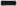 От имени контрольного (надзорного) органа муниципальный автодорожный контроль вправе осуществлять следующие должностные лица:1) Начальник отдела правового обеспечения и муниципального контроля управления организационно-контрольной работы и делопроизводства Новосильского района- руководитель;2) Главный специалист-юрист отдела правового обеспечения и муниципального контроля управления организационно-контрольной работы и делопроизводства Новосильского района -  заместитель руководителя;3) Начальник отдела по экономике, предпринимательству и торговле- инспектор;4) Начальник отдела архитектуры и градостроительства Новосильского района - инспектор.1.5 Осуществление автодорожного контроля на территории Новосильского района осуществляется муниципальным инспектором при осуществлении контрольных (надзорных) мероприятий из числа предусмотренных Федеральным законом N 248-ФЗ.1.6 Муниципальный контроль осуществляется в соответствии с Федеральным законом от 31 июля 2020 г. N 248-ФЗ «О государственном контроле (надзоре) и муниципальном контроле в Российской Федерации», Постановлением Правительства Российской Федерации от 30 июня 2010 г. N 489 «Об утверждении Правил подготовки органами государственного контроля (надзора) и органами муниципального контроля ежегодных планов проведения плановых проверок юридических лиц и индивидуальных предпринимателей», Приказом Министерства экономического развития Российской Федерации от 30 апреля 2009 г, N 141 «О реализации положений Федерального закона «О защите прав юридических лиц и индивидуальных предпринимателей при осуществлении государственного контроля (надзора) и муниципального контроля», Законом Орловской области от 06.06.2013 N 1490-ОЗ (ред. от 08.12.2020) "Об ответственности за административные правонарушения", Уставом Новосильского  района.2.Порядок организации и осуществления муниципальногоавтодорожного контроляСистема оценки и управления рисками при осуществлении муниципального автодорожного контроля не применяется.При осуществлении муниципального автодорожного контроля могут проводиться:Профилактические мероприятия: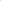 Информирование.Обобщение правоприменительной практики.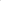 Объявление предостережения.Консультирование.Профилактический визит.Контрольные (надзорные) мероприятия:Инспекционный визит.Рейдовый осмотр.Документарная проверка.Выездная проверка.Выездное обследование.2.3. Для проведения контрольного (надзорного) мероприятия принимается решение уполномоченного органа, подписанное уполномоченным должностным лицом уполномоченного органа, в котором указываются:Дата, время и место принятия решения.Кем принято решение.Основание проведения контрольного (надзорного) мероприятия.2.3.4. Вид контроля.Фамилия, имя, отчество, должности инспектора, уполномоченного ( на проведение контрольного (надзорного) мероприятия, а также привлекаемых к проведению контрольного (надзорного) мероприятия специалистов, экспертов или наименование экспертной организации, привлекаемой к проведению такого мероприятия.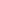 Объект контроля, в отношении которого проводится контрольное (надзорное) мероприятие.Адрес места осуществления контролируемым лицом деятельности или адрес нахождения иных объектов контроля, в отношении которых проводится контрольное (надзорное) мероприятие.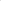 Фамилия, имя, отчество (при наличии) гражданина или наименование организации, адрес организации (ее филиалов, представительств, обособленных структурных подразделений), ответственных за соответствие обязательным требованиям объекта контроля, в отношении которого проводится контрольное (надзорное) мероприятие.Вид контрольного (надзорного) мероприятия.Перечень контрольных (надзорных) действий, совершаемых в рамках контрольного (надзорного) мероприятия.Предмет контрольного (надзорного) мероприятия.Проверочные листы, если их применение является обязательным.Дата проведения контрольного (надзорного) мероприятия, в том числе срок непосредственного взаимодействия с контролируемым лицом.Перечень документов, предоставление которых гражданином, организацией необходимо для оценки соблюдения обязательных требований.2.4.  Контрольное (надзорное) мероприятие начинается после внесения в единый реестр контрольных (надзорных) мероприятий сведений, установленных правилами его формирования и ведения.При проведении контрольных (надзорных) мероприятий используются средства фото-, видеосъемки.От имени уполномоченного органа муниципальный жилищный контроль вправе осуществлять должностное лицо уполномоченного органа, к должностным обязанностям которого должностным регламентом отнесено осуществление полномочий по муниципальному жилищному контролю, в том числе проведение профилактических мероприятий и контрольных (надзорных) мероприятий (далее также - инспектор).Инспектор, уполномоченный на проведение конкретного профилактического мероприятия или контрольного (надзорного) мероприятия, определяются распоряжением главы (исполняющего обязанности главы) Администрации Новосильского района о проведении профилактического мероприятия или контрольного (надзорного) мероприятия.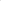 Запрещается проведение контрольного (надзорного) мероприятия в отношении объектов контроля инспекторами, которые проводили профилактические мероприятия в отношении тех же объектов контроля.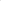 Инспектор при проведении контрольного (надзорного) мероприятия в пределах своих полномочий и в объеме проводимых контрольных (надзорных) действий имеет право:Беспрепятственно по предъявлении служебного удостоверения и в соответствии с полномочиями, установленными Распоряжением о проведении контрольного (надзорного) мероприятия, посещать (осматривать) объекты контроля, если иное не предусмотрено федеральными законами.Знакомиться со всеми документами, касающимися соблюдения обязательных требований.Требовать от контролируемых лиц, в том числе руководителей и других работников контролируемых организаций, представления письменных объяснений по фактам нарушений обязательных требований, выявленных при проведении контрольных (надзорных) мероприятий, а также представления документов для копирования, фото- и видеосъемки.Знакомиться с технической документацией, электронными базами данных, информационными системами контролируемых лиц в части, относящейся к предмету и объему контрольного (надзорного) мероприятия.Составлять акты по фактам непредставления или несвоевременного представления контролируемым лицом документов и материалов, запрошенных при проведении контрольных (надзорных) мероприятий, невозможности провести опрос должностных лиц и (или) работников контролируемого лица, ограничения доступа в помещения, воспрепятствования иным мерам по осуществлению контрольного (надзорного) мероприятия.Выдавать контролируемым лицам рекомендации по обеспечению безопасности и предотвращению нарушений обязательных требований, принимать решения об устранении контролируемыми лицами выявленных нарушений обязательных требований и о восстановлении нарушенного положения.Выдавать контролируемым лицам, использующим объекты контроля, предписания об устранении выявленных правонарушений с указанием сроков их устранения.2.8.9. Составлять по результатам проведенных контрольных (надзорных) мероприятий соответствующие акты.Запрашивать и получать в установленном порядке сведения, материалы и документы, необходимые для осуществления своей деятельности.Обращаться в соответствии с Федеральным законом от 7 февраля 2011 г. № З-ФЗ «О полиции» за содействием к органам полиции в случаях, если инспектору оказывается противодействие или угрожает опасность.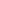 Совершать иные действия, предусмотренные законодательством.Инспекторы обязаны:2.9.1. Соблюдать законодательство Российской Федерации, права и законные интересы контролируемых лиц.Своевременно и в полной мере осуществлять предоставленные в соответствии с законодательством Российской Федерации полномочия по предупреждению, выявлению и пресечению нарушений обязательных требований в области использования жилищного фонда.Проводить контрольные (надзорные) мероприятия и совершать контрольные (надзорные) действия на законном основании и в соответствии с их назначением только во время исполнения служебных обязанностей и при наличии соответствующей информации в едином реестре контрольных (надзорных) мероприятий, а в случае взаимодействия с контролируемыми лицами проводить такие мероприятия и совершать такие действия только по предъявлении служебного удостоверения, иных документов, предусмотренных федеральными законами.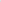 В пределах своих полномочий принимать меры по привлечению лиц, совершивших правонарушение в области использования объектов недвижимости, к ответственности.Не допускать при проведении контрольных (надзорных) мероприятий проявления неуважения в отношении богослужений, других религиозных обрядов и церемоний, не препятствовать их проведению, а также не нарушать внутренние установления религиозных организаций.Не препятствовать присутствию контролируемых лиц, их представителей, а с согласия контролируемых лиц, их представителей при проведении контрольных (надзорных) мероприятий (за исключением контрольных (надзорных) мероприятий, при проведении которых не требуется взаимодействие контрольных (надзорных) органов с контролируемыми лицами) и в случаях, предусмотренных Федеральным законом №248-ФЗ, осуществлять консультирование.Предоставлять контролируемым лицам, их представителям, присутствующим при проведении контрольных (надзорных) мероприятий, информацию и документы, относящиеся к предмету муниципального контроля, в том числе сведения о согласовании проведения контрольного (надзорного) мероприятия органами прокуратуры в случае, если такое согласование предусмотрено Федеральным законом .№248-ФЗ.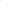 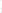 Знакомить контролируемых лиц, их представителей с результатами контрольных (надзорных) мероприятий и контрольных (надзорных) действий, относящихся к предмету контрольного (надзорного) мероприятия.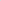 Знакомить контролируемых лиц, их представителей с информацией и (или) документами, полученными в рамках межведомственного информационного взаимодействия и относящимися к предмету контрольного (надзорного) мероприятия.Учитывать при определении мер, принимаемых по фактам выявленных нарушений, соответствие указанных мер тяжести нарушений, их потенциальной опасности для охраняемых законом ценностей, а также не допускать необоснованного ограничения прав и законных интересов контролируемых лиц, неправомерного вреда (ущерба) их имуществу.Доказывать обоснованность своих действий при их обжаловании в порядке, установленном законодательством Российской Федерации.2.9.12. Соблюдать установленные законодательством Российской Федерации сроки проведения контрольных (надзорных) мероприятий и совершения контрольных (надзорных) действий.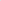 Не требовать от контролируемых лиц документы и иные сведения, представление которых не предусмотрено законодательством Российской Федерации либо которые находятся в распоряжении государственных органов и органов местного самоуправления.Исполнять иные требования, предусмотренные законодательством Российской Федерации и законодательством Орловской области.Инспектор не вправе:Оценивать соблюдение обязательных требований, если оценка соблюдения таких требований не относится к полномочиям уполномоченного органа.Проводить контрольные (надзорные) мероприятия, совершать контрольные (надзорные) действия, не предусмотренные распоряжением уполномоченного органа.Проводить контрольные (надзорные) мероприятия, совершать контрольные (надзорные) действия в случае отсутствия при проведении указанных мероприятий (действий) контролируемого лица, за исключением контрольных (надзорных) мероприятий, контрольных (надзорных) действий, не требующих взаимодействия с контролируемым лицом, а также за исключением случаев, если оценка соблюдения обязательных требований без присутствия контролируемого лица при проведении контрольного (надзорного) мероприятия может быть проведена, а контролируемое лицо было надлежащим образом уведомлено о проведении контрольного (надзорного) мероприятия.Требовать представления документов, информации, материалов, если они не относятся к предмету контрольного (надзорного) мероприятия, а также изымать оригиналы таких документов.Требовать от контролируемого лица представления документов и (или) информации, включая разрешительные документы, ранее представленные контролируемым лицом или имеющиеся в распоряжении иных государственных органов, органов местного самоуправления либо подведомственных государственным органам или органам местного самоуправления организаций.Распространять информацию и сведения, полученные в результате осуществления муниципального жилищного контроля и составляющие государственную, коммерческую, служебную или иную охраняемую законом тайну, за исключением случаев, предусмотренных законодательством Российской Федерации.Требовать от контролируемого лица представления документов, информации ранее даты начала проведения контрольного (надзорного) мероприятия.Осуществлять выдачу контролируемым лицам предписаний или предложений о проведении за их счет контрольных (надзорных) мероприятий и совершении контрольных (надзорных) действий.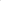 Превышать установленные сроки проведения контрольных (надзорных) мероприятий.2.10.10. Препятствовать осуществлению контролируемым лицом, присутствующим при проведении профилактического мероприятия, контрольного (надзорного) мероприятия, фотосъемки, аудио- и видеозаписи, если совершение указанных действий не запрещено федеральными законами, и если эти действия не создают препятствий для проведения указанных мероприятий.Организация проведения плановых контрольных (надзорных) мероприятий:Проверки в отношении юридических лиц, индивидуальных предпринимателей проводятся в форме плановых и внеплановых проверок. Плановые контрольные (надзорные) мероприятия проводятся на основании плана проведения плановых контрольных (надзорных) мероприятий на очередной календарный год (далее - ежегодный план контрольных (надзорных) мероприятий), формируемого уполномоченным органом и подлежащего согласованию с органами прокуратуры.Включение в ежегодный план контрольных (надзорных) мероприятий осуществляется с учетом периодичности проведения плановых контрольных (надзорных) мероприятий, определяемой категорией риска.Для объектов контроля, отнесенных к категории чрезвычайно высокого риска, максимальная частота проведения плановых контрольных  мероприятий составляет не менее одного контрольного (надзорного) мероприятия в год и не более двух контрольных  мероприятий в год.Для объектов контроля, отнесенных к категории высокого риска, средняя частота проведения плановых контрольных мероприятий составляет не менее одного контрольного (надзорного) мероприятия в четыре года и не более одного контрольного мероприятия в два года.Для объектов контроля, отнесенных к категории среднего и умеренного риска, минимальная частота проведения плановых контрольных мероприятий составляет не менее одного контрольного (надзорного) мероприятия в шесть лет и не более одного контрольного  мероприятия в три года.Плановые контрольные мероприятия в отношении объектов контроля, отнесенных к категории низкого риска, не проводятся.В соответствии с оценкой риска причинения вреда (ущерба) охраняемым законом ценностям устанавливаются четыре категории рисков: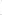 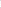 Чрезвычайно высокий риск.Высокий риск.Средний риск.Низкий риск.Уполномоченный орган в течение пяти рабочих дней со дня поступления сведений о соответствии объекта контроля критериям риска иной категории риска либо об изменении критериев риска принимает решение об изменении категории риска указанного объекта контроля.Виды контрольных (надзорных) мероприятий выбираются уполномоченным органом исходя из категорий рисков. Выездное обследование применяется для категории среднего риска, при первичных контрольных (надзорных) мероприятиях, для первоначального присвоения категорий риска. Плановые и внеплановые (при контроле устранения выявленных нарушений) контрольные (надзорные) мероприятия осуществляются в форме выездной проверки.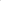 Внеплановые контрольные (надзорные) мероприятия проводятся в отношении объектов контроля, относящихся к категории чрезвычайно высокого риска.Внеплановые контрольные (надзорные) мероприятия, за исключением выездного обследования, проводятся по основаниям, предусмотренным пунктами 1, З — 6 части 1 статьи 57, частью 12 статьи 66 Федерального закона  248-ФЗ.. При рассмотрении уполномоченным органом сведений о причинении вреда (ущерба) или об угрозе причинения вреда (ущерба) охраняемым законом ценностям, содержащихся в том числе в обращениях граждан, уполномоченным органом проводятся мероприятия, направленные на оценку достоверности полученных сведений, после чего категория риска объекта контроля пересматривается или подтверждается.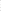 2.16. При отнесении объектов контроля к категориям риска, применении критериев риска и выявлении индикаторов риска нарушения обязательных требований уполномоченным органом используются сведения, характеризующие уровень рисков причинения вреда (ущерба), полученные с соблюдением требований законодательства Российской Федерации из любых источников, обеспечивающих их достоверность, в том числе в ходе проведения профилактических мероприятий, контрольных (надзорных) мероприятий, использования специальных режимов государственного контроля (надзора), от государственных органов, органов местного самоуправления и организаций в рамках межведомственного информационного взаимодействия, из обращений контролируемых лиц, иных граждан и организаций, из сообщений средств массовой информации, а также сведения, содержащиеся в информационных ресурсах, в том числе обеспечивающих маркировку, прослеживаемость, учет, автоматическую фиксацию информации, и иные сведения об объектах контроля, в том числе из открытых источников данных.Сбор, обработка, анализ и учет сведений об объектах контроля в целях их отнесения к категориям риска либо определения индикаторов риска нарушения обязательных требований осуществляются без взаимодействия с контролируемыми лицами.В рамках осуществления муниципального жилищного контроля проводятся следующие виды контрольных (надзорных) мероприятий:Требующие взаимодействия с контролируемым лицом:Выездная проверка.Рейдовый осмотр.                             Инспекционный визит.                             Документарная проверка.Не требующие взаимодействия с контролируемым лицом - выездное обследование.2.19. Выездная проверка:Выездная проверка проводится в отношении конкретного контролируемого лица, по месту нахождения объекта контроля в целях оценки соблюдения таким лицом обязательных требований, а также оценки выполнения решений уполномоченного органа.О проведении выездной проверки контролируемое лицо уведомляется путем направления копии решения о проведении выездной проверки не позднее чем за 24 часа до ее начала в порядке, предусмотренном пунктом 2.46 настоящего Положения.Срок проведения выездной проверки не может превышать 10 рабочих дней. В отношении одного субъекта малого предпринимательства общий срок взаимодействия в ходе проведения выездной проверки не может превышать 50 часов для малого предприятия и 15 часов для микропредприятия.2.20.В ходе выездной проверки допускаются следующие контрольные (надзорные) действия:Осмотр.Досмотр.Опрос.Получение письменных объяснений.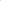 Истребование документов.Экспертиза.2.21.Рейдовый осмотр:Рейдовый осмотр проводится в отношении всех контролируемых лиц, осуществляющих владение, пользование или управление объектом контроля, либо неограниченного круга контролируемых лиц, осуществляющих деятельность или совершающих действия на определенной территории, в целях оценки соблюдения ими обязательных требований.Проведение рейдового осмотра осуществляется в соответствии с решением о проведении контрольного (надзорного) мероприятия, с участием экспертов, специалистов, привлекаемых к проведению контрольного (надзорного) мероприятия (при необходимости), в форме совместного (межведомственного) контрольного (надзорного) мероприятия (при необходимости).В ходе рейдового осмотра допускаются следующие контрольные (надзорные) действия:Осмотр.Досмотр.Опрос.Получение письменных объяснений.Истребование документов.Экспертиза.Срок взаимодействия с одним контролируемым лицом в период проведения рейдового осмотра не может превышать один рабочий день.При проведении рейдового осмотра инспекторы вправе взаимодействовать с находящимися на производственных объектах гражданами.Контролируемые лица, владеющие объектами контроля и (или) находящиеся на территории, на которой проводится рейдовый осмотр, обязаны обеспечить в ходе рейдового осмотра беспрепятственный доступ инспекторам к территории и иным объектам, указанным в решении о проведении рейдового осмотра.В случае, если в результате рейдового осмотра были выявлены нарушения обязательных требований, инспектор (инспекторы) на месте составляет (составляют) акт в отношении каждого контролируемого лица, допустившего нарушение, при этом отдельный акт, содержащий информацию в отношении всех результатов контроля, не оформляется.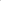 2.22. Инспекционный визит:Инспекционный визит проводится во взаимодействии с конкретным контролируемым лицом и (или) владельцем (пользователем) объекта контроля по месту нахождения (осуществления деятельности) контролируемого лица (его филиалов, представительств, обособленных структурных подразделений) либо объекта контроля.В ходе инспекционного визита допускаются следующие контрольные (надзорные) действия:Осмотр.Опрос.Получение письменных объяснений.Инструментальное обследование.Истребование документов, которые в соответствии с обязательными требованиями должны находиться в месте нахождения (осуществления деятельности) контролируемого лица (его филиалов, представительств, обособленных структурных подразделений) либо объекта контроля.Инспекционный визит проводится без предварительного уведомления контролируемого лица и собственника объекта контроля.Срок проведения инспекционного визита в одном месте осуществления деятельности либо на одном производственном объекте (территории) не может превышать один рабочий день.Контролируемые лица или их представители обязаны обеспечить беспрепятственный доступ инспектора в здания, сооружения, помещения.2.23. Документарная проверка:Документарная проверка проводится по месту нахождения контрольного (надзорного) органа, ее предметом являются исключительно сведения, содержащиеся в документах контролируемых лиц, устанавливающих их организационно-правовую форму, права и обязанности, а также документы, используемые при осуществлении их деятельности, использовании объектов контроля и связанные с исполнением ими обязательных требований и решений уполномоченного органа, в том числе сведения, составляющие государственную тайну и находящиеся по месту нахождения (осуществления деятельности) контролируемого лица (его филиалов, представительств, обособленных структурных подразделений).В ходе документарной проверки рассматриваются документы контролируемых лиц, имеющиеся в распоряжении уполномоченного органа, результаты предыдущих контрольных (надзорных) мероприятий, материалы рассмотрения дел об административных правонарушениях и иные документы о результатах осуществленного в отношении этих контролируемых лиц муниципального жилищного контроля.В ходе документарной проверки допускаются следующие контрольные (надзорные) действия:Получение письменных объяснений.Истребование документов.Экспертиза.В случае, если достоверность сведений, содержащихся в документах, имеющихся в распоряжении уполномоченного органа, вызывает обоснованные сомнения либо эти сведения не позволяют оценить исполнение контролируемым лицом обязательных требований, уполномоченный орган направляет в адрес контролируемого лица требование представить иные необходимые для рассмотрения в ходе документарной проверки документы. В течение десяти рабочих дней со дня получения данного требования контролируемое лицо обязано направить в уполномоченный орган указанные в требовании документы.Если в ходе документарной проверки выявлены ошибки и (или) противоречия в представленных контролируемым лицом документах либо выявлено несоответствие сведений, содержащихся в этих документах, сведениям, содержащимся в имеющихся у уполномоченного органа документах и (или) полученным при осуществлении муниципального жилищного контроля, информация об ошибках, о противоречиях и несоответствии сведений направляется контролируемому лицу с требованием представить в течение десяти рабочих дней необходимые пояснения. Контролируемое лицо, представляющее в уполномоченный орган пояснения относительно выявленных ошибок и (или) противоречий в представленных документах либо относительно несоответствия сведений, содержащихся в этих документах, сведениям, содержащимся в имеющихся у уполномоченного органа документах и (или) полученным при осуществлении муниципального жилищного контроля, вправе дополнительно представить в уполномоченный орган документы, подтверждающие достоверность ранее представленных документов.При проведении документарной проверки сведения и документы, не относящиеся к предмету документарной проверки, а также сведения и документы, которые могут быть получены уполномоченным органом от иных органов у контролируемого лица, не истребуются.Срок проведения документарной проверки не может превышать десять рабочих дней. В указанный срок не включается период с момента направления уполномоченным органом контролируемому лицу требования представить необходимые для рассмотрения в ходе документарной проверки документы до момента представления указанных в требовании документов в уполномоченный орган, а также период с момента направления контролируемому лицу информации уполномоченного органа о выявлении ошибок и (или) противоречий в представленных контролируемым лицом документах либо о несоответствии сведений, содержащихся в этих документах, сведениям, содержащимся в имеющихся у уполномоченного органа документах и (или) полученным при осуществлении муниципального жилищного контроля, и требования представить необходимые пояснения в письменной форме до момента представления указанных пояснений в уполномоченный орган.Внеплановая документарная проверка проводится без согласования с органами прокуратуры.2.24. Выездное обследование:Выездное обследование проводится на основании задания уполномоченного должностного лица уполномоченного органа по месту нахождения объекта контроля без взаимодействия с контролируемым лицом и без его информирования в целях визуальной оценки соблюдения контролируемым лицом обязательных требований.В ходе выездного обследования инспектор имеет право осуществлять осмотр общедоступных (открытых для посещения неограниченным кругом лиц) объектов контроля.Срок проведения выездного обследования одного объекта (нескольких объектов, расположенных в непосредственной близости друг от друга) не может превышать один рабочий день.По результатам проведения выездного обследования решения, предусмотренные пунктами 1 и 2 части 2 статьи 90 Федерального закона N 248-ФЗ, не принимаются.Выездное обследование может проводиться в форме внепланового контрольного (надзорного) мероприятия.2.25. Внеплановые выездная проверка и инспекционный визит, а также рейдовый осмотр проводятся только по согласованию с органами прокуратуры, за исключением случаев их проведения в соответствии с:Поручением Президента Российской Федерации, поручением Правительства Российской Федерации о проведении контрольных (надзорных) мероприятий в отношении конкретных контролируемых лиц.Требованием прокурора о проведении контрольного (надзорного) мероприятия в рамках надзора за исполнением законов, соблюдением прав и свобод человека и гражданина по поступившим в органы прокуратуры материалам и обращениям.Истечением срока исполнения решения уполномоченного органа об устранении выявленного нарушения обязательных требований в случаях, установленных частью 1 статьи 95 Федерального закона N 248-ФЗ.2.26. Если основанием для проведения внеплановых выездной проверки и инспекционного визита, рейдового осмотра являются сведения о непосредственной угрозе причинения вреда (ущерба) охраняемым законом ценностям, уполномоченный орган для принятия неотложных мер по ее предотвращению и устранению приступает к проведению внеплановой выездной проверки или рейдового осмотра незамедлительно (в течение двадцати четырех часов после получения соответствующих сведений) с извещением об этом органа прокуратуры по месту нахождения объекта контроля посредством направления в тот же срок документов, предусмотренных частью 5 статьи 66 Федерального закона N 248-ФЗ.2.27. При проведении выездного обследования, инспекционного визита, рейдового осмотра, выездной проверки инспектором применяются проверочные листы (списки контрольных вопросов, ответы на которые свидетельствуют о соблюдении или несоблюдении контролируемым лицом обязательных требований2.28. Проверочные листы не могут возлагать на контролируемое лицо обязанность по соблюдению обязательных требований, не предусмотренных законодательством Российской Федерации.2.29. При проведении контрольных (надзорных) мероприятий проверочные листы заполняются инспектором в электронной форме посредством внесения ответов на контрольные вопросы и заверяются усиленной квалифицированной электронной подписью инспектора.2.30. К проведению контрольных (надзорных) мероприятий уполномоченным органом при необходимости могут привлекаться эксперты, экспертные организации, специалисты в порядке, установленном федеральным законодательством.2.31. Контроль за устранением выявленных нарушений обязательных требований осуществляется уполномоченным органом в форме выездной проверки, если проводится оценка исполнения решения об устранении выявленного нарушения обязательных требований, принятого по итогам выездной проверки. В остальных случаях контроль за устранением выявленных нарушений обязательных требований осуществляется в форме инспекционного визита.2.32. При проведении контрольных (надзорных) мероприятий уполномоченным органом осуществляются следующие контрольные (надзорные) действия в соответствии с требованиями, предусмотренные статьями 76-80, 82 и 84 Федерального закона N 248-ФЗ: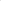 Осмотр.Досмотр.Опрос.Получение письменных объяснений.Истребование документов.Инструментальное обследование.Экспертиза.Осмотр:Осмотр осуществляется инспектором в присутствии контролируемого лица или его представителя и (или) с применением видеозаписи.По результатам осмотра инспектором составляется протокол осмотра, в который вносится перечень осмотренных помещений, а также вид, количество и иные идентификационные признаки обследуемых объектов, имеющие значение для контрольного (надзорного) мероприятия.Досмотр осуществляется инспектором в присутствии контролируемого лица или его представителя и (или) с применением видеозаписи. Досмотр в отсутствие контролируемого лица или его представителя осуществляется только в случае отсутствия контролируемого лица либо его представителя на объекте контроля и (или) предоставления контролируемым лицом информации уполномоченному органу о невозможности присутствия при проведении контрольного (надзорного) мероприятия с обязательным применением видеозаписи.По результатам досмотра инспектором составляется протокол досмотра, в который вносится перечень досмотренных территорий, а также вид, количество и иные идентификационные признаки исследуемых объектов, имеющих значение для контрольного (надзорного) мероприятия.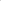 Опрос.Результаты опроса фиксируются инспектором в протоколе опроса, который подписывается опрашиваемым лицом, подтверждающим достоверность изложенных им сведений, а также в акте контрольного (надзорного) мероприятия в случае, если полученные сведения имеют значение для контрольного (надзорного) мероприятия.Получение письменных объяснений:Письменные объяснения (далее - объяснения) оформляются путем составления письменного документа в свободной форме.Инспектор вправе собственноручно составить объяснения со слов должностных лиц или работников организации, гражданина, являющихся контролируемыми лицами, их представителей, свидетелей. В этом случае указанные лица знакомятся с объяснениями, при необходимости дополняют текст, делают отметку о том, что инспектор с их слов записал верно, и подписывают документ, указывая дату и место его составления.Истребование документов:Истребуемые документы направляются в уполномоченный орган в форме электронного документа в порядке, предусмотренном статьей 21 Федерального закона N 248-ФЗ, за исключением случаев, если уполномоченным органом установлена необходимость представления документов на бумажном носителе. Документы могут быть представлены в уполномоченный орган на бумажном носителе контролируемым лицом лично или через представителя либо направлены по почте заказным письмом. На бумажном носителе представляются подлинники документов либо заверенные контролируемым лицом копии. Нотариальное удостоверение копий документов, представляемых в уполномоченный орган, не требуется. Тиражирование копий документов на бумажном носителе и их доставка в уполномоченный орган осуществляются за счет контролируемого лица. По завершении контрольного (надзорного) мероприятия подлинники документов возвращаются контролируемому лицу.В случае представления заверенных копий истребуемых документов инспектор вправе ознакомиться с подлинниками документов.Документы, которые истребуются в ходе контрольного (надзорного) мероприятия, должны быть представлены контролируемым лицом инспектору в срок, указанный в требовании о представлении документов. В случае, если контролируемое лицо не имеет возможности представить истребуемые документы в течение установленного в указанном требовании срока, оно обязано незамедлительно ходатайством в письменной форме уведомить инспектора о невозможности представления документов в установленный срок с указанием причин, по которым истребуемые документы не могут быть представлены в установленный срок, и срока, в течение которого контролируемое лицо может представить истребуемые документы. В течение 24 часов со дня получения такого ходатайства инспектор продлевает срок представления документов или отказывает в продлении срока, о чем составляется соответствующий документ и информируется контролируемое лицо любым доступным способом в соответствии со статьей 21 Федерального закона N 248-ФЗ.Документы (копии документов), ранее представленные контролируемым лицом в уполномоченный орган, независимо от оснований их представления могут не представляться повторно при условии уведомления уполномоченного органа о том, что истребуемые документы (копии документов) были представлены ранее, с указанием реквизитов документа, которым (приложением к которому) они были представлены.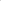 Инструментальное обследование:Инструментальное обследование проводится инспектором или специалистом по месту нахождения (осуществления деятельности) контролируемого лица (его филиалов, представительств, обособленных структурных подразделений) либо по месту нахождения объекта контроля с использованием специального оборудования и (или) технических приборов, средств доступа к информации, предусмотренных статьей 82 Федерального закона №248-ФЗ, для определения фактических значений, показателей, действий (событий), имеющих значение для оценки соблюдения контролируемым лицом обязательных требований.Инструментальное обследование осуществляется инспектором или специалистом, имеющими допуск к работе на специальном оборудовании, использованию технических приборов.По результатам инструментального обследования инспектором или специалистом составляется протокол инструментального обследования, в котором указываются дата и место его составления, должность, фамилия и инициалы инспектора или специалиста, составивших протокол, сведения о контролируемом лице, предмет обследования, используемые специальное оборудование и (или) технические приборы, методики инструментального обследования, результат инструментального обследования, нормируемое значение показателей, подлежащих контролю при проведении инструментального обследования, и выводы о соответствии этих показателей установленным нормам, иные сведения, имеющие значение для оценки результатов инструментального обследования.Экспертиза:Конкретное экспертное задание включает одну или несколько из следующих задач экспертизы:Установление фактов, обстоятельств.Установление тождества или различия.Экспертиза осуществляется экспертом или экспертной организацией по поручению уполномоченного органа.При назначении и осуществлении экспертизы контролируемые лица имеют право:Информировать уполномоченный орган о наличии конфликта интересов у эксперта, экспертной организации.Предлагать дополнительные вопросы для получения по ним заключения эксперта, экспертной организации, а также уточнять формулировки поставленных вопросов.Присутствовать с разрешения должностного лица уполномоченного органа при осуществлении экспертизы и давать объяснения эксперту.Знакомиться с заключением эксперта или экспертной организации.Экспертиза может осуществляться как по месту нахождения (осуществления деятельности) контролируемого лица (его филиалов, представительств, обособленных структурных подразделений) непосредственно в ходе проведения контрольного (надзорного) мероприятия, так и по месту осуществления деятельности эксперта или экспертной организации.Время осуществления экспертизы зависит от вида экспертизы и устанавливается индивидуально в каждом конкретном случае по соглашению между уполномоченным органом и экспертом или экспертной организацией.Результаты экспертизы оформляются экспертным заключением.2.33. Документы, оформляемые уполномоченным органом при осуществлении муниципального жилищного контроля, а также специалистами, экспертами, привлекаемыми к проведению контрольных (надзорных) мероприятий, составляются в форме электронного документа и подписываются усиленной квалифицированной электронной подписью, либо составляются на бумажном носителе с живой подписью.2.34. Информирование о совершаемых должностными лицами уполномоченного органа действиях и принимаемых решениях при осуществлении муниципального жилищного контроля:Информирование контролируемых лиц о совершаемых должностными лицами уполномоченного органа действиях и принимаемых решениях осуществляется в сроки и порядке, установленные Федеральным законом N 248-ФЗ, посредством размещения сведений об указанных действиях и решениях в едином реестре контрольных (надзорных) мероприятий с использованием инфраструктуры, обеспечивающей информационно-технологическое взаимодействие информационных систем, используемых для предоставления государственных и муниципальных услуг и исполнения государственных и муниципальных функций в электронной форме, в том числе посредством средств связи.Контролируемое лицо считается проинформированным надлежащим образом в случае, если сведения предоставлены контролируемому лицу в соответствии с пунктом 2.46.1 настоящего Положения, в том числе направлены ему электронной почтой по адресу, сведения о котором представлены уполномоченному органу контролируемым лицом и внесены в информационные ресурсы, информационные системы при осуществлении муниципального контроля или оказании государственных и муниципальных услуг, за исключением случаев, определенных в пункте 2.45.6 настоящего Положения. Для целей информирования контролируемого лица уполномоченным органом может использоваться адрес электронной почты, сведения о котором были представлены при государственной регистрации юридического лица, индивидуального предпринимателя.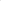 Документы, направляемые контролируемым лицом уполномоченному органу в электронном виде, могут быть подписаны: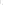 Простой электронной подписью.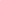 Простой электронной подписью, ключ которой получен физическим лицом при личной явке в соответствии с правилами использования простой электронной подписи при обращении за получением государственных и муниципальных услуг в электронной форме, установленными Правительством Российской Федерации.Усиленной квалифицированной электронной подписью в случаях, установленных Федеральным законом №248-ФЗ или настоящим Положением.2.35 Материалы, прикладываемые к ходатайству, заявлению, жалобе, в том числе фото- и видеоматериалы, представляются контролируемым лицом в электронном виде.2.36 Не требуется нотариального удостоверения копий документов, представляемых в уполномоченный орган, если иное не предусмотрено законодательством Российской Федерации.2.37 Гражданин, не осуществляющий предпринимательской деятельности, являющийся контролируемым лицом, информируется о совершаемых должностными лицами уполномоченного органа действиях и принимаемых решениях путем направления ему документов на бумажном носителе в случае направления им в адрес уполномоченного органа уведомления о необходимости получения документов на бумажном носителе либо отсутствия у уполномоченного органа сведений об адресе электронной почты контролируемого лица. Указанный гражданин вправе направлять уполномоченному органу документы на бумажном носителе.2.38. Оформление результатов контрольного (надзорного) мероприятия, ознакомление с результатами контрольного (надзорного) мероприятия, представление возражений в отношении акта контрольного (надзорного) мероприятия осуществляется в порядке, установленном главой 16 Федерального закона N 248-ФЗ.2.39. Решения, принимаемые по результатам контрольных (надзорных) мероприятий:1) В случае отсутствия выявленных нарушений обязательных требований при проведении контрольного (надзорного) мероприятия сведения об этом вносятся в единый реестр контрольных (надзорных) мероприятий. Инспектором выдаются рекомендации по соблюдению обязательных требований, проводятся иные мероприятия, направленные на профилактику рисков причинения вреда (ущерба) охраняемым законом ценностям.2) В случае выявления при проведении контрольного (надзорного) мероприятия нарушений обязательных требований со стороны контролируемого лица уполномоченный орган в пределах полномочий, предусмотренных законодательством Российской Федерации, обязан: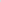 3) Выдать после оформления акта контрольного (надзорного) мероприятия контролируемому лицу предписание об устранении выявленных нарушений с указанием разумных сроков их устранения и (или) о проведении мероприятий по предотвращению причинения вреда (ущерба) охраняемым законом ценностям, а также других мероприятий, предусмотренных Федеральным законом N 248-ФЗ.4) Незамедлительно принять предусмотренные законодательством Российской Федерации меры по недопущению причинения вреда (ущерба) охраняемым законом ценностям или прекращению его причинения вплоть до обращения в суд с требованием о запрете эксплуатации (использования) зданий, строений, сооружений, помещений и иных подобных объектов и о доведении до сведения граждан, организаций любым доступным способом информации о наличии угрозы причинения вреда (ущерба) охраняемым законом ценностям и способах ее предотвращения в случае, если при проведении контрольного (надзорного) мероприятия установлено, что деятельность гражданина, организации, владеющих и (или) пользующихся объектом контроля, эксплуатация (использование) ими зданий, строений, сооружений, помещений и иных подобных объектов, выполняемые ими работы, оказываемые услуги представляют непосредственную угрозу причинения вреда (ущерба) охраняемым законом ценностям или что такой вред (ущерб) причинен.5) При выявлении в ходе контрольного (надзорного) мероприятия признаков преступления или административного правонарушения направить соответствующую информацию в государственный орган в соответствии со своей компетенцией или при наличии соответствующих полномочий принять меры по привлечению виновных лиц к установленной законом ответственности.6) Принять меры по осуществлению контроля за устранением выявленных нарушений обязательных требований, предупреждению нарушений обязательных требований, предотвращению возможного причинения вреда (ущерба) охраняемым законом ценностям.7) Рассмотреть вопрос о выдаче рекомендаций по соблюдению обязательных требований, проведении иных мероприятий, направленных на профилактику рисков причинения вреда (ущерба) охраняемым законом ценностям.2.40. В предписании об устранении выявленных нарушений обязательных требований указываются:Фамилии, имена, отчества (при наличии) инспекторов, проводивших контрольное (надзорное) мероприятие.Дата выдачи.Адресные данные объекта контроля.Наименование лица, которому выдается предписание.Нарушенные нормативно-правовые акты.Описание нарушения, которое требуется устранить.Срок устранения нарушения.2.41. В случае, если проведение контрольного (надзорного) мероприятия оказалось невозможным в связи с отсутствием контролируемого лица по месту нахождения (осуществления деятельности), либо в связи с фактическим неосуществлением деятельности контролируемым лицом, либо в связи с иными действиями (бездействием) контролируемого лица, повлекшими невозможность проведения или завершения контрольного (надзорного) мероприятия, инспектор составляет акт о невозможности проведения контрольного (надзорного) мероприятия с указанием причин и информирует контролируемое лицо о невозможности проведения контрольного (надзорного) мероприятия в порядке, предусмотренном частями 4 и 5 статьи 21 Федерального закона N 248-ФЗ. В этом случае инспектор вправе совершить контрольные (надзорные) действия в рамках указанного контрольного (надзорного) мероприятия в любое время до завершения проведения контрольного (надзорного) мероприятия.В случае, указанном в абзаце первом настоящего пункта, уполномоченное должностное лицо уполномоченного органа вправе принять решение о проведении в отношении контролируемого лица такого же контрольного (надзорного) мероприятия без предварительного уведомления контролируемого лица и без согласования с органами прокуратуры.З. Профилактика рисков причинения вреда (ущерба) охраняемым законом ценностям, независимая оценка соблюдения обязательных требований3.1. Профилактика рисков причинения вреда (ущерба) охраняемым законом ценностям осуществляется в соответствии с ежегодно утверждаемой уполномоченным органом Программой профилактики рисков причинения вреда (ущерба) охраняемым законом ценностям (далее - программа профилактики рисков причинения вреда) путем проведения профилактических мероприятий.Утвержденная программа профилактики рисков причинения вреда размещается на официальном сайте уполномоченного органа в сети Интернет.Уполномоченным органом также проводятся профилактические мероприятия, не предусмотренные программой профилактики рисков причинения вреда.3.2. Уполномоченный орган проводит профилактические мероприятия, предусмотренные пунктом 2.2.1 настоящего Положения, в соответствии с главой 10 Федерального закона .N 248-ФЗ.3.3. Уполномоченный орган при проведении профилактических мероприятий осуществляет взаимодействие с гражданами, организациями только в случаях, установленных Федеральным законом N 248-ФЗ.Профилактические мероприятия, в ходе которых осуществляется взаимодействие с контролируемыми лицами, проводятся только с согласия данных контролируемых лиц либо по их инициативе.В случае, если при проведении профилактических мероприятий установлено, что объекты контроля представляют явную непосредственную угрозу причинения вреда (ущерба) охраняемым законом ценностям или такой вред (ущерб) причинен, инспектор незамедлительно направляет информацию об этом начальнику (заместителю начальника) уполномоченного органа или иному должностному лицу уполномоченного органа, уполномоченному на принятие решений о проведении контрольных (надзорных) мероприятий, для принятия решения о проведении контрольных (надзорных) мероприятий.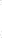 3.4. Подача возражений в отношении предостережения о недопустимости нарушения обязательных требований и их рассмотрение: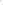 3.4.1. По результатам рассмотрения предостережения о недопустимости нарушения обязательных требований (далее - предостережение) контролируемым лицом могут быть поданы возражения в уполномоченный орган.3.4.2. В возражениях указываются:3.4.2.1. Наименование юридического лица, фамилия, имя, отчество (при наличии) индивидуального предпринимателя.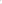 3.4.2.2. Идентификационный номер налогоплательщика - юридического лица, индивидуального предпринимателя.3.4.2.3. Дата и номер предостережения, направленного в адрес контролируемого лица.3.4.2.4. Обоснование позиции в отношении указанных в предостережении действий (бездействия) контролируемого лица, которые приводят или могут привести к нарушению обязательных требований.3.4.3. Возражения направляются контролируемым лицом в бумажном виде почтовым отправлением в уполномоченный орган либо в виде электронного документа, подписанного простой электронной подписью или усиленной электронной подписью гражданина, усиленной квалифицированной электронной подписью индивидуального предпринимателя и лица, уполномоченного действовать от имени юридического лица, на указанный в предостережении адрес электронной почты уполномоченного органа либо иными указанными в предостережении способами.3.4.4. Уполномоченный орган рассматривает возражения в отношении предостережения, по итогам рассмотрения направляет контролируемому лицу в течение 20 рабочих дней со дня получения возражений ответ в порядке, установленном пунктом 6 Правил составления и направления предостережения о недопустимости нарушения обязательных требований и требований, установленных муниципальными правовыми актами, подачи юридическим лицом, индивидуальным предпринимателем возражений на такое предостережение и их рассмотрения, уведомления об исполнении такого предостережения, утвержденных постановлением Правительства Российской Федерации от 10 февраля 2017 г. N 166 «06 утверждении Правил составления и направления предостережения о недопустимости нарушения обязательных требований и требований, установленных муниципальными правовыми актами, подачи юридическим лицом, индивидуальным предпринимателем возражений на такое предостережение и их рассмотрения, уведомления об исполнении такого предостержения». Результаты рассмотрения возражений используются уполномоченным органом для целей организации и проведения мероприятий по профилактике нарушения обязательных требований, совершенствования применения риск-ориентированного подхода при организации муниципального жилищного контроля и иных целей, не связанных с ограничением прав и свобод юридических лиц и индивидуальных предпринимателей.3.4.5. Уполномоченный орган осуществляет учет объявленных им предостережений и использует соответствующие данные для проведения иных профилактических мероприятий и контрольных (надзорных) мероприятий.3.5. Консультирование:3.5.1. Консультирование (разъяснения по вопросам, связанным с организацией и осуществлением муниципального жилищного контроля) осуществляется должностным лицом уполномоченного органа по обращениям контролируемых лиц и их представителей без взимания платы.3.5.2. Консультирование осуществляется должностным лицом уполномоченного органа как в устной форме по телефону, посредством видеоконференц-связи, на личном приеме либо в ходе проведения профилактического мероприятия, контрольного (надзорного) мероприятия, так и в письменной форме.3.5.3. Консультирование в устной и письменной формах осуществляется по следующим вопросам:3.5.3.1. Компетенция уполномоченного органа.3.5.3.2. Соблюдение обязательных требований.3.5.3.3. Проведение контрольных (надзорных) мероприятий.3.5.3.4. Применение мер ответственности.3.5.4. По итогам консультирования информация в письменной форме контролируемым лицам и их представителям не предоставляется. Контролируемое лицо вправе направить запрос о предоставлении письменного ответа в сроки, установленные Федеральным законом от 2 мая 2006 г. N 59-ФЗ «О порядке рассмотрения обращений граждан Российской Федерации».3.5.5. При осуществлении консультирования должностное лицо уполномоченного органа обязано соблюдать конфиденциальность информации, доступ к которой ограничен в соответствии с законодательством Российской Федерации.3.5.6. В ходе консультирования информация, содержащая оценку конкретного контрольного (надзорного) мероприятия, решений и (или) действий должностных лиц уполномоченного органа, иных участников контрольного (надзорного) мероприятия, а также результаты проведенных в рамках контрольного (надзорного) мероприятия экспертизы, испытаний, не предоставляется.3.5.7. Информация, ставшая известной должностному лицу уполномоченного органа в ходе консультирования, не подлежит использованию контрольным (надзорным) органом в целях оценки контролируемого лица по вопросам соблюдения обязательных требований.3.5.8. Уполномоченный орган осуществляет учет консультирований.3.5.9. Консультирование по однотипным обращениям контролируемых лиц и их представителей осуществляется посредством размещения на официальном сайте уполномоченного органа в сети Интернет письменного разъяснения, подписанного уполномоченным должностным лицом уполномоченного органа.3.6. Профилактический визит:3.6.1. Профилактический визит проводится инспектором в форме профилактической беседы по месту осуществления деятельности контролируемого лица либо путем использования видео-конференц-связи.3.6.2. В ходе профилактического визита инспектором осуществляются консультирование контролируемого лица, а также сбор сведений, необходимых для отнесения объектов контроля к категориям риска.3.6.3. Обязательный профилактический визит осуществляется в отношении объектов контроля, отнесенных к категориям чрезвычайно высокого и высокого риска, и с учетом следующих особенностей:3.6.3.l. О проведении обязательного профилактического визита контролируемое лицо уведомляется уполномоченным органом не позднее чем за 5 рабочих дней до даты его проведения.3.6.3.2. Контролируемое лицо вправе отказаться от проведения обязательного профилактического визита, уведомив об этом уполномоченный орган не позднее чем за три рабочих дня до даты его проведения.3.6.3.3. Обязательный профилактический визит осуществляется не реже чем один раз в год.3.6.3.4. Срок осуществления обязательного профилактического визита составляет один рабочий день.Обжалование решений уполномоченного органа, действий(бездействия) должностных лиц уполномоченного органаПравом на обжалование решений уполномоченного органа, действий (бездействия) его должностных лиц обладает контролируемое лицо, в отношении которого приняты решения или совершены действия (бездействие), указанные в пункте 4.2 настоящего Положения.С 1 января 2023 г. судебное обжалование решений уполномоченного органа, действий (бездействия) его должностных лиц возможно только после их досудебного обжалования, за исключением случаев обжалования в суд решений, действий (бездействия) гражданами, не осуществляющими предпринимательской деятельности.Досудебный порядок подачи жалобы:Жалоба подается контролируемым лицом в уполномоченный орган в электронном виде с использованием регионального портала государственных и муниципальных услуг. При подаче жалобы гражданином она должна быть подписана простой электронной подписью либо усиленной квалифицированной электронной подписью. При подаче жалобы организацией она должна быть подписана усиленной квалифицированной электронной подписью.Жалоба рассматривается начальником (заместителем начальника) уполномоченного органа в течение 20 рабочих дней со дня ее регистрации.Контролируемые лица, права и законные интересы которых, по их мнению, были непосредственно нарушены в рамках осуществления муниципального контроля, имеют право на досудебное обжалование:4.2.3, 1. Решений об отнесении объектов контроля к категориям риска.4.2.3.2. Решений о включении контрольных (надзорных) мероприятий в план проведения плановых контрольных (надзорных) мероприятий.4.2.3.3. Решений, принятых по результатам контрольных (надзорных) мероприятий, в том числе в части сроков исполнения этих решений.4.2.3.4. Иных решений уполномоченного органа, действий (бездействия) их должностных лиц.4.2.4. Жалоба на решение уполномоченного органа, действия (бездействие) его должностных лиц может быть подана в течение 30 календарных дней со дня, когда контролируемое лицо узнало или должно было узнать о нарушении своих прав.4.2.5. Жалоба на предписание уполномоченного органа может быть подана в течение 10 рабочих дней с момента получения контролируемым лицом предписания.4.2.6. В случае пропуска по уважительной причине срока подачи жалобы этот срок по ходатайству лица, подающего жалобу, может быть восстановлен уполномоченным органом.4.2.7. Лицо, подавшее жалобу, до принятия решения по жалобе может отозвать ее полностью или частично. При этом повторное направление жалобы по тем же основаниям не допускается.4.2.8. Жалоба может содержать ходатайство о приостановлении исполнения обжалуемого решения уполномоченного органа.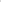 4.2.9. Уполномоченный орган в срок не позднее двух рабочих дней со дня регистрации жалобы принимает решение:4.2.9.1. О приостановлении исполнения обжалуемого решения уполномоченного органа.4.2.9.2. Об отказе в приостановлении исполнения обжалуемого решения уполномоченного органа.4.2.10. Информация о решении по ходатайству о приостановлении исполнения обжалуемого решения направляется лицу, подавшему жалобу, в течение одного рабочего дня с момента принятия решения.4.2.11. Жалоба должна содержать:4.2.11.1. Наименование уполномоченного органа, фамилию, имя, отчество (при наличии) должностного лица, решение и (или) действие (бездействие) которых обжалуются.4.2.11.2. Фамилию, имя, отчество (при наличии), сведения о месте жительства (месте осуществления деятельности) гражданина, либо наименование организации заявителя, сведения о месте нахождения этой организации, либо реквизиты доверенности и фамилию, имя, отчество (при наличии) лица, подающего жалобу по доверенности, желаемый способ осуществления взаимодействия на время рассмотрения жалобы и желаемый способ получения решения по ней.4.2.11.3. Сведения об обжалуемых решении уполномоченного органа и (или) действии (бездействии) его должностного лица, которые привели или могут привести к нарушению прав контролируемого лица, подавшего жалобу.4.2.11.4. Основания и доводы, на основании которых заявитель не согласен с решением уполномоченного органа и (или) действием (бездействием) должностного лица. Заявителем могут быть представлены документы (при наличии), подтверждающие его доводы, либо их копии.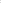 4.2.11.5. Требования лица, подавшего жалобу.4.2.12. Жалоба не должна содержать нецензурные либо оскорбительные выражения, угрозы жизни, здоровью и имуществу должностных лиц уполномоченного органа либо членов их семей.4.2.13. Подача жалобы может быть осуществлена полномочным представителем контролируемого лица в случае делегирования ему соответствующего права.4.2.14. К жалобе может быть приложена позиция Уполномоченного при Президенте Российской Федерации по защите прав предпринимателей, его общественного представителя, Уполномоченного по защите прав предпринимателей в Ростовской области, относящаяся к предмету жалобы. Ответ на позицию Уполномоченного при Президенте Российской Федерации по защите прав предпринимателей, его общественного представителя, Уполномоченного по защите прав предпринимателей в Ростовской области направляется уполномоченным органом лицу, подавшему жалобу, в течение одного рабочего дня с момента принятия решения по жалобе.4.2.15. Начальник (заместитель начальника) уполномоченного органа принимает решение об отказе в рассмотрении жалобы в течение 5 рабочих дней с момента получения жалобы, если:4.2.15.1. Жалоба подана после истечения срока подачи жалобы, указанного в пунктах 4.2.4 и 4.2.5 настоящего Положения, и не содержит ходатайства о его восстановлении или в восстановлении пропущенного срока подачи жалобы отказано.4.2.15.2. До принятия решения по жалобе от контролируемого лица, ее подавшего, поступило заявление об отзыве жалобы.4.2.15.3. Имеется решение суда по вопросам, поставленным в жалобе.4.2.15.4. Ранее в уполномоченный орган была подана другая жалоба от того же контролируемого лица по тем же основаниям.4.2.15.5. Нарушены требования, предусмотренные пунктом 4.2.1 настоящего Положения.4.2.16. Отказ в рассмотрении жалобы исключает повторное обращение данного контролируемого лица с жалобой по тому же предмету (за исключением отказа на основании пункта 4.2.15.5 настоящего Положения).4.2.17. Отказ в рассмотрении жалобы по основаниям, указанным в пунктах 4.2.15.2 4.2.15.5 настоящего Положения, не является результатом досудебного обжалования и не может служить основанием для судебного обжалования решений уполномоченного органа, действий (бездействия) его должностных лиц.4.3. Уполномоченный орган при рассмотрении жалобы использует информационную систему досудебного обжалования контрольной (надзорной) деятельности.4.4. Жалоба подлежит рассмотрению уполномоченным органом в срок, предусмотренный пунктом 4.2.2 настоящего Положения. В исключительных случаях указанный срок может быть продлен уполномоченным органом, но не более чем на 20 рабочих дней.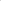 4.5. Уполномоченный орган вправе запросить у контролируемого лица, подавшего жалобу, дополнительную информацию и документы, относящиеся к предмету жалобы. Контролируемое лицо вправе представить указанные информацию и документы в течение 5 рабочих дней с момента направления запроса. Течение срока рассмотрения жалобы приостанавливается с момента направления запроса о представлении дополнительных информации и документов, относящихся к предмету жалобы, до момента получения их уполномоченным органом, но не более чем на 5 рабочих дней с момента направления запроса. Неполучение от контролируемого лица дополнительных информации и документов, относящихся к предмету жалобы, не является основанием для отказа в рассмотрении жалобы.Не допускается запрашивать у контролируемого лица, подавшего жалобу, информацию и документы, которые находятся в распоряжении государственных органов, органов местного самоуправления либо подведомственных им организаций.4.6. Обязанность доказывания законности и обоснованности принятого решения и (или) совершенного действия (бездействия) возлагается на уполномоченный орган, решение и (или) действие (бездействие) должностного лица которого обжалуются.4.7. По итогам рассмотрения жалобы начальник (заместитель начальника) уполномоченного органа принимает одно из следующих решений:4.7.1. Оставляет жалобу без удовлетворения.4.7.2. Отменяет решение органа полностью или частично.4.7.3. Отменяет решение уполномоченного органа полностью и принимает новое решение.4.7.4. Признает действия (бездействие) должностных лиц уполномоченного органа незаконными и выносит решение по существу, в том числе об осуществлении при необходимости определенных действий.